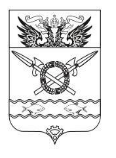 СОБРАНИЕ ДЕПУТАТОВ ВЕРХНЕПОДПОЛЬНЕНСКОГО СЕЛЬСКОГО ПОСЕЛЕНИЯРЕШЕНИЕОб утверждении отчета о результатахприватизации муниципального имущества Верхнеподпольненского                                                                                сельского поселения за 2021 годПринято Собранием депутатов                                                                                      18.04.2022 гВ соответствии с Федеральным законом от 21 декабря 2001 года № 178-ФЗ «О приватизации государственного и муниципального имущества», решением Собрания Депутатов Верхнеподпольненского сельского поселения от 25.12.2013 года № 54 «О принятии Положения о порядке управления и распоряжения муниципальным имуществом муниципального образования «Верхнеподпольненское сельское поселение», решением Собрания Депутатов Верхнеподпольненского сельского поселения от 25.12.2020 года № 167 «Об утверждении Прогнозного плана приватизации муниципального имущества Верхнеподпольненского сельского поселения на 2021 год», в целях повышения эффективности использования муниципальной собственностиСобрание депутатов Верхнеподпольненского сельского поселенияРЕШИЛО:1. Утвердить отчет о результатах приватизации муниципального имущества Верхнеподпольненского сельского поселения за 2021 год, согласно приложению.2. Разместить настоящее Решение на сайте Администрации Верхнеподпольненского сельского поселения.3. Контроль за исполнением настоящего Решения возложить на председателя постоянной комиссии по бюджету, налогам и муниципальной собственности Собрания депутатов Верхнеподпольненского сельского поселения – Головина А.В. Председатель Собрания депутатов- глава Верхнеподпольненскогосельского поселения	                      Терских Т.Н. х. Верхнеподпольный«18» апреля 2022 г. № 41Отчет о результатахприватизации муниципального имущества Верхнеподпольненского сельского поселения за 2021 годПриложение к Решению Собрания депутатовВерхнеподпольненского сельского поселения«Об утверждении отчета о результатахприватизации муниципального имуществаВерхнеподпольненского сельского поселения за 2021г»№ п/п№ п/пНаименование муниципального имущества Верхнеподпольненского сельского поселенияСпособ приватизацииСпособ приватизацииСпособ приватизацииСроки приватизации (дата проведения торгов)Цена сделки (рублей)Цена сделки (рублей) 122234445I. Перечень муниципального имущества Верхнеподпольненского сельского поселенияI. Перечень муниципального имущества Верхнеподпольненского сельского поселенияI. Перечень муниципального имущества Верхнеподпольненского сельского поселенияI. Перечень муниципального имущества Верхнеподпольненского сельского поселенияI. Перечень муниципального имущества Верхнеподпольненского сельского поселенияI. Перечень муниципального имущества Верхнеподпольненского сельского поселенияI. Перечень муниципального имущества Верхнеподпольненского сельского поселенияI. Перечень муниципального имущества Верхнеподпольненского сельского поселенияI. Перечень муниципального имущества Верхнеподпольненского сельского поселения1.Подземный газопровод низкого давления. Начало подземного газопровода низкого давления около жилого дома №1 и №2 по ул.Новая, конец подземного газопровода низкого давления около жилого дома №3 и №11 по ул.Новая. Протяженность: 0,76км. Инвентарный номер: Л_640/303. Литер: Л.Подземный газопровод низкого давления. Начало подземного газопровода низкого давления около жилого дома №1 и №2 по ул.Новая, конец подземного газопровода низкого давления около жилого дома №3 и №11 по ул.Новая. Протяженность: 0,76км. Инвентарный номер: Л_640/303. Литер: Л.Подземный газопровод низкого давления. Начало подземного газопровода низкого давления около жилого дома №1 и №2 по ул.Новая, конец подземного газопровода низкого давления около жилого дома №3 и №11 по ул.Новая. Протяженность: 0,76км. Инвентарный номер: Л_640/303. Литер: Л.-перенесен на 2022 годперенесен на 2022 годперенесен на 2022 год-2.Надземный газопровод низкого давления. Инвентарный номер: Л_643/303. Литер:Л. Начало  надземного газопро-вода низкого давления около жилого дома №28 по ул.Дружбы, конец  надземного газопровода низкого давления около жилого дома №34 по ул.Дружбы. Протяженность: 0,1км.Надземный газопровод низкого давления. Инвентарный номер: Л_643/303. Литер:Л. Начало  надземного газопро-вода низкого давления около жилого дома №28 по ул.Дружбы, конец  надземного газопровода низкого давления около жилого дома №34 по ул.Дружбы. Протяженность: 0,1км.Надземный газопровод низкого давления. Инвентарный номер: Л_643/303. Литер:Л. Начало  надземного газопро-вода низкого давления около жилого дома №28 по ул.Дружбы, конец  надземного газопровода низкого давления около жилого дома №34 по ул.Дружбы. Протяженность: 0,1км.-перенесен на 2022 годперенесен на 2022 годперенесен на 2022 год -3.Подземный газопровод низкого давления. Начало подземного газопровода низкого давления около жилого дома №19 по ул.Советская, конец подземного газопровода низкого давления около жилого дома №83 по ул.Советская. Протяженность: 0,51км. Инвентарный номер: Л_641/303. Литер:Л.Подземный газопровод низкого давления. Начало подземного газопровода низкого давления около жилого дома №19 по ул.Советская, конец подземного газопровода низкого давления около жилого дома №83 по ул.Советская. Протяженность: 0,51км. Инвентарный номер: Л_641/303. Литер:Л.Подземный газопровод низкого давления. Начало подземного газопровода низкого давления около жилого дома №19 по ул.Советская, конец подземного газопровода низкого давления около жилого дома №83 по ул.Советская. Протяженность: 0,51км. Инвентарный номер: Л_641/303. Литер:Л.-перенесен на 2022 годперенесен на 2022 годперенесен на 2022 год -4.Подземный газопровод низкого давления. Начало газопровода низкого давления около жилого дома №1 по ул.Молодежная, конец газопровода низкого давления около жилого дома №41 по ул.Молодежная. Инвентарный номер: Л_628/303. Литер: Л. Протяженность: 1,5км. Подземный газопровод низкого давления. Начало газопровода низкого давления около жилого дома №1 по ул.Молодежная, конец газопровода низкого давления около жилого дома №41 по ул.Молодежная. Инвентарный номер: Л_628/303. Литер: Л. Протяженность: 1,5км. Подземный газопровод низкого давления. Начало газопровода низкого давления около жилого дома №1 по ул.Молодежная, конец газопровода низкого давления около жилого дома №41 по ул.Молодежная. Инвентарный номер: Л_628/303. Литер: Л. Протяженность: 1,5км. -перенесен на 2022 годперенесен на 2022 годперенесен на 2022 год-5.Подземный газопровод низкого давления. Начало подземного газопровода низкого давления около жилого дома №1 по ул.Советская, конец подземного газопровода низкого давления около жилого дома №128 по ул.Советская. Инвентарный номер: Л_635/303. Литер: Л. Протяженность: 3,9км.Подземный газопровод низкого давления. Начало подземного газопровода низкого давления около жилого дома №1 по ул.Советская, конец подземного газопровода низкого давления около жилого дома №128 по ул.Советская. Инвентарный номер: Л_635/303. Литер: Л. Протяженность: 3,9км.Подземный газопровод низкого давления. Начало подземного газопровода низкого давления около жилого дома №1 по ул.Советская, конец подземного газопровода низкого давления около жилого дома №128 по ул.Советская. Инвентарный номер: Л_635/303. Литер: Л. Протяженность: 3,9км.-перенесен на 2022 годперенесен на 2022 годперенесен на 2022 год-6.Надземный газопровод низкого давления. Литер: Л. Начало газопровода низкого давления около жилого дома №1 по пер. Юбилейный, конец газопровода низкого давления около жилого дома №5 по пер. Юбилейный. Протяженность: 0,35км.Надземный газопровод низкого давления. Литер: Л. Начало газопровода низкого давления около жилого дома №1 по пер. Юбилейный, конец газопровода низкого давления около жилого дома №5 по пер. Юбилейный. Протяженность: 0,35км.Надземный газопровод низкого давления. Литер: Л. Начало газопровода низкого давления около жилого дома №1 по пер. Юбилейный, конец газопровода низкого давления около жилого дома №5 по пер. Юбилейный. Протяженность: 0,35км.-перенесен на 2022 годперенесен на 2022 годперенесен на 2022 год-7.Подземный газопровод среднего давления. Литер: Л. Начало и конец объекта: выход газопровода из здания ГРП на ул.Молодежная, 50 до жилого дома №4/2 по пер. Юбилейный. Инвентарный номер: Л_566/303. Протяженность: 0,2км.Подземный газопровод среднего давления. Литер: Л. Начало и конец объекта: выход газопровода из здания ГРП на ул.Молодежная, 50 до жилого дома №4/2 по пер. Юбилейный. Инвентарный номер: Л_566/303. Протяженность: 0,2км.Подземный газопровод среднего давления. Литер: Л. Начало и конец объекта: выход газопровода из здания ГРП на ул.Молодежная, 50 до жилого дома №4/2 по пер. Юбилейный. Инвентарный номер: Л_566/303. Протяженность: 0,2км.-перенесен на 2022 годперенесен на 2022 годперенесен на 2022 год-8.Надземный газопровод низкого давления. Начало и конец объекта: по ул.Набережная к жилым домам от места врезки газопровода в существующий газопровод низкого давления в районе жилого дома №5 на ул.Центральная до заглушки у жилого дома №42 на ул.Набережная. Инвентарный номер: Л_565/303. Литер: Л. Протяженность: 2км. Надземный газопровод низкого давления. Начало и конец объекта: по ул.Набережная к жилым домам от места врезки газопровода в существующий газопровод низкого давления в районе жилого дома №5 на ул.Центральная до заглушки у жилого дома №42 на ул.Набережная. Инвентарный номер: Л_565/303. Литер: Л. Протяженность: 2км. Надземный газопровод низкого давления. Начало и конец объекта: по ул.Набережная к жилым домам от места врезки газопровода в существующий газопровод низкого давления в районе жилого дома №5 на ул.Центральная до заглушки у жилого дома №42 на ул.Набережная. Инвентарный номер: Л_565/303. Литер: Л. Протяженность: 2км. -перенесен на 2022 годперенесен на 2022 годперенесен на 2022 год-9.Надземный газопровод низкого давления. Начало газопровода низкого давления около жилого дома №43 по ул.Молодежная, конец газопровода низкого давления около жилого дома №55 по ул.Молодежная. Протяженность: 0,4км. Инвентарный номер: 567/303. Литер: Л. Надземный газопровод низкого давления. Начало газопровода низкого давления около жилого дома №43 по ул.Молодежная, конец газопровода низкого давления около жилого дома №55 по ул.Молодежная. Протяженность: 0,4км. Инвентарный номер: 567/303. Литер: Л. Надземный газопровод низкого давления. Начало газопровода низкого давления около жилого дома №43 по ул.Молодежная, конец газопровода низкого давления около жилого дома №55 по ул.Молодежная. Протяженность: 0,4км. Инвентарный номер: 567/303. Литер: Л. -перенесен на 2022 годперенесен на 2022 годперенесен на 2022 год-10.Подземный и надземный газопровод низкого давления. Начало объекта место врезки газопровода в существующий газопровод низкого давления. Конец объекта заглушка dy-50., х.Верхнеподпольный , ул.Дружбы. Протяженность: 0,2898км. Инвентарный номер: 443/303. Подземный и надземный газопровод низкого давления. Начало объекта место врезки газопровода в существующий газопровод низкого давления. Конец объекта заглушка dy-50., х.Верхнеподпольный , ул.Дружбы. Протяженность: 0,2898км. Инвентарный номер: 443/303. Подземный и надземный газопровод низкого давления. Начало объекта место врезки газопровода в существующий газопровод низкого давления. Конец объекта заглушка dy-50., х.Верхнеподпольный , ул.Дружбы. Протяженность: 0,2898км. Инвентарный номер: 443/303. -перенесен на 2022 годперенесен на 2022 годперенесен на 2022 год-11.Надземный газопровод низкого давления. Начало объекта место врезки газопровода в существующий газопровод низкого давления. Конец объекта заглушка dy-70, х.Верхнеподпольный, ул.Советская. Протяженность: 0,224км. Инвентарный номер: 446/303.Надземный газопровод низкого давления. Начало объекта место врезки газопровода в существующий газопровод низкого давления. Конец объекта заглушка dy-70, х.Верхнеподпольный, ул.Советская. Протяженность: 0,224км. Инвентарный номер: 446/303.Надземный газопровод низкого давления. Начало объекта место врезки газопровода в существующий газопровод низкого давления. Конец объекта заглушка dy-70, х.Верхнеподпольный, ул.Советская. Протяженность: 0,224км. Инвентарный номер: 446/303.-перенесен на 2022 годперенесен на 2022 годперенесен на 2022 год-12.Подземный и надземный газопровод низкого давления. Начало объекта осуществляется врезкой газопровода в существующий газопровод низкого давления. Конец объекта заглушка dy-50. Х.Верхнеподпольный,ул.Советская.Протяженность: 0,2886км. Инвентарный номер: 442/303.Подземный и надземный газопровод низкого давления. Начало объекта осуществляется врезкой газопровода в существующий газопровод низкого давления. Конец объекта заглушка dy-50. Х.Верхнеподпольный,ул.Советская.Протяженность: 0,2886км. Инвентарный номер: 442/303.Подземный и надземный газопровод низкого давления. Начало объекта осуществляется врезкой газопровода в существующий газопровод низкого давления. Конец объекта заглушка dy-50. Х.Верхнеподпольный,ул.Советская.Протяженность: 0,2886км. Инвентарный номер: 442/303.-перенесен на 2022 годперенесен на 2022 годперенесен на 2022 год-13.Подземный и надземный газопровод низкого давления. Начало объекта место врезки газопровода в существующий газопровод низкого давления. Конец объекта заглушка dy-50. х.Верхнеподпольный,ул.Зеленая. Протяженность: 0,0198км. Инвентарный номер: 444/303. Протяженностью: 0,6198км.Подземный и надземный газопровод низкого давления. Начало объекта место врезки газопровода в существующий газопровод низкого давления. Конец объекта заглушка dy-50. х.Верхнеподпольный,ул.Зеленая. Протяженность: 0,0198км. Инвентарный номер: 444/303. Протяженностью: 0,6198км.Подземный и надземный газопровод низкого давления. Начало объекта место врезки газопровода в существующий газопровод низкого давления. Конец объекта заглушка dy-50. х.Верхнеподпольный,ул.Зеленая. Протяженность: 0,0198км. Инвентарный номер: 444/303. Протяженностью: 0,6198км.-перенесен на 2022 годперенесен на 2022 годперенесен на 2022 год-14.Надземный и подземный газопровод низкого давления. Начало и конец объекта: выход газопровода из здания ГРП на ул.Молодежная, 50 по пер. Юбилейный на ул.Центральная. Конец газопровода заглушен у жилого дома №1 и у жилого дома №103 по ул.Центральная. Инвентарный номер: Л_564/303. Протяженность:3,15км.Литер:Л.Надземный и подземный газопровод низкого давления. Начало и конец объекта: выход газопровода из здания ГРП на ул.Молодежная, 50 по пер. Юбилейный на ул.Центральная. Конец газопровода заглушен у жилого дома №1 и у жилого дома №103 по ул.Центральная. Инвентарный номер: Л_564/303. Протяженность:3,15км.Литер:Л.Надземный и подземный газопровод низкого давления. Начало и конец объекта: выход газопровода из здания ГРП на ул.Молодежная, 50 по пер. Юбилейный на ул.Центральная. Конец газопровода заглушен у жилого дома №1 и у жилого дома №103 по ул.Центральная. Инвентарный номер: Л_564/303. Протяженность:3,15км.Литер:Л.-перенесен на 2022 годперенесен на 2022 годперенесен на 2022 год-15.Станция катодной защиты газопровода. х.Верхнеподполный,ул.Советская,17/6. Площадь: 0,5кв.м. Литер: №1.Станция катодной защиты газопровода. х.Верхнеподполный,ул.Советская,17/6. Площадь: 0,5кв.м. Литер: №1.Станция катодной защиты газопровода. х.Верхнеподполный,ул.Советская,17/6. Площадь: 0,5кв.м. Литер: №1.-перенесен на 2022 годперенесен на 2022 годперенесен на 2022 год-16.Станция катодной защиты газопровода. х.Верхнеподпольный,ул.Советская 128/1.Площадь: 0,5кв.м. Литер: №1.Станция катодной защиты газопровода. х.Верхнеподпольный,ул.Советская 128/1.Площадь: 0,5кв.м. Литер: №1.Станция катодной защиты газопровода. х.Верхнеподпольный,ул.Советская 128/1.Площадь: 0,5кв.м. Литер: №1.-перенесен на 2022 годперенесен на 2022 годперенесен на 2022 год-17.Станция катодной защиты газопровода,х.Верхнеподпольный, ул.Зеленая 1/1 Площадь: 0,5кв.м. Литер: №1.Станция катодной защиты газопровода,х.Верхнеподпольный, ул.Зеленая 1/1 Площадь: 0,5кв.м. Литер: №1.Станция катодной защиты газопровода,х.Верхнеподпольный, ул.Зеленая 1/1 Площадь: 0,5кв.м. Литер: №1.-перенесен на 2022 годперенесен на 2022 годперенесен на 2022 год-18.Газораспределительный пункт. х.Черюмкин, ул.Молодежная,50 Площадь: 35кв.м. Литер: Б. Этажность: 1.Газораспределительный пункт. х.Черюмкин, ул.Молодежная,50 Площадь: 35кв.м. Литер: Б. Этажность: 1.Газораспределительный пункт. х.Черюмкин, ул.Молодежная,50 Площадь: 35кв.м. Литер: Б. Этажность: 1.-перенесен на 2022 годперенесен на 2022 годперенесен на 2022 год-19.Газораспределительный пункт. х.Верхнеподпольный,87/1. Площадь: 12,1кв.м. Литер: Б. Этажность: 1.Газораспределительный пункт. х.Верхнеподпольный,87/1. Площадь: 12,1кв.м. Литер: Б. Этажность: 1.Газораспределительный пункт. х.Верхнеподпольный,87/1. Площадь: 12,1кв.м. Литер: Б. Этажность: 1.-перенесен на 2022 годперенесен на 2022 годперенесен на 2022 год-20.Подземный газопровод- вводы низкого давления. Начало подземного газопровода- вводы низкого давления выход газопровода из здания ГРП расположенный на ул.Советской, 87/1. Конец газопровода низкого давления- вводы к жилым домам №8, 11, 12, 9, 10, 13, 14 по ул.Школьная в х.Верхнеподпольный. Протяженность: 0,33км. Инвентарный номер: Л_682/303. Литер: Л.Подземный газопровод- вводы низкого давления. Начало подземного газопровода- вводы низкого давления выход газопровода из здания ГРП расположенный на ул.Советской, 87/1. Конец газопровода низкого давления- вводы к жилым домам №8, 11, 12, 9, 10, 13, 14 по ул.Школьная в х.Верхнеподпольный. Протяженность: 0,33км. Инвентарный номер: Л_682/303. Литер: Л.Подземный газопровод- вводы низкого давления. Начало подземного газопровода- вводы низкого давления выход газопровода из здания ГРП расположенный на ул.Советской, 87/1. Конец газопровода низкого давления- вводы к жилым домам №8, 11, 12, 9, 10, 13, 14 по ул.Школьная в х.Верхнеподпольный. Протяженность: 0,33км. Инвентарный номер: Л_682/303. Литер: Л.-перенесен на 2022 годперенесен на 2022 годперенесен на 2022 год-21.Подземный газопровод низкого давления. Начало подземного газопровода низкого давления около жилого дома №8 по ул.Дружбы, конец подземного газопровода низкого давления около жилого дома №71 по ул.Дружбы.        Протяженность: 0,64км. Инвентарный номер: Л_676/303. Литер: Л.Подземный газопровод низкого давления. Начало подземного газопровода низкого давления около жилого дома №8 по ул.Дружбы, конец подземного газопровода низкого давления около жилого дома №71 по ул.Дружбы.        Протяженность: 0,64км. Инвентарный номер: Л_676/303. Литер: Л.Подземный газопровод низкого давления. Начало подземного газопровода низкого давления около жилого дома №8 по ул.Дружбы, конец подземного газопровода низкого давления около жилого дома №71 по ул.Дружбы.        Протяженность: 0,64км. Инвентарный номер: Л_676/303. Литер: Л.-перенесен на 2022 годперенесен на 2022 годперенесен на 2022 год-22.Подземный газопровод- вводы низкого давления. Начало подземного газопровода- вводы низкого давления в районе жилого дома №1 по ул.Советская, конец подземного газопровода- вводы низкого давления около жилого дома №1/2 по ул.Советская. Протяженность: 0,23км. Инвентарный номер: Л_676/303. Литер: Л. Подземный газопровод- вводы низкого давления. Начало подземного газопровода- вводы низкого давления в районе жилого дома №1 по ул.Советская, конец подземного газопровода- вводы низкого давления около жилого дома №1/2 по ул.Советская. Протяженность: 0,23км. Инвентарный номер: Л_676/303. Литер: Л. Подземный газопровод- вводы низкого давления. Начало подземного газопровода- вводы низкого давления в районе жилого дома №1 по ул.Советская, конец подземного газопровода- вводы низкого давления около жилого дома №1/2 по ул.Советская. Протяженность: 0,23км. Инвентарный номер: Л_676/303. Литер: Л. -перенесен на 2022 годперенесен на 2022 годперенесен на 2022 год-23.Подземный газопровод- вводы низкого давления. Начало подземного газопровода- вводы низкого давления около жилого дома №2/1 и №12 по ул.Мира, конец подземного газопровода- вводы низкого давления около жилого дома №28 и №10 по ул.Мира.             Протяженность: 1,12км. Инвентарный номер: Л_680/303. Литер: Л. Подземный газопровод- вводы низкого давления. Начало подземного газопровода- вводы низкого давления около жилого дома №2/1 и №12 по ул.Мира, конец подземного газопровода- вводы низкого давления около жилого дома №28 и №10 по ул.Мира.             Протяженность: 1,12км. Инвентарный номер: Л_680/303. Литер: Л. Подземный газопровод- вводы низкого давления. Начало подземного газопровода- вводы низкого давления около жилого дома №2/1 и №12 по ул.Мира, конец подземного газопровода- вводы низкого давления около жилого дома №28 и №10 по ул.Мира.             Протяженность: 1,12км. Инвентарный номер: Л_680/303. Литер: Л. -перенесен на 2022 годперенесен на 2022 годперенесен на 2022 год-24.Надземный газопровод низкого давления. Начало надземного газопровода низкого давления около жилого дома №10 по ул.Советская, конец надземного газопровода низкого давления около жилого дома №77 по ул.Зеленая.         Протяженность: 0,38км. Инвентарный номер: Л_681/303. Литер: А.Надземный газопровод низкого давления. Начало надземного газопровода низкого давления около жилого дома №10 по ул.Советская, конец надземного газопровода низкого давления около жилого дома №77 по ул.Зеленая.         Протяженность: 0,38км. Инвентарный номер: Л_681/303. Литер: А.Надземный газопровод низкого давления. Начало надземного газопровода низкого давления около жилого дома №10 по ул.Советская, конец надземного газопровода низкого давления около жилого дома №77 по ул.Зеленая.         Протяженность: 0,38км. Инвентарный номер: Л_681/303. Литер: А.-перенесен на 2022 годперенесен на 2022 годперенесен на 2022 год-25.Подземный газопровод низкого давления. Начало подземного газопровода низкого давления около жилого дома №16 по ул.Советская, конец подземного газопровода низкого давления около жилого дома №17/4 по ул.Советская.     Протяженность: 0,01км. Инвентарный номер: Л_677/303. Литер: Л.Подземный газопровод низкого давления. Начало подземного газопровода низкого давления около жилого дома №16 по ул.Советская, конец подземного газопровода низкого давления около жилого дома №17/4 по ул.Советская.     Протяженность: 0,01км. Инвентарный номер: Л_677/303. Литер: Л.Подземный газопровод низкого давления. Начало подземного газопровода низкого давления около жилого дома №16 по ул.Советская, конец подземного газопровода низкого давления около жилого дома №17/4 по ул.Советская.     Протяженность: 0,01км. Инвентарный номер: Л_677/303. Литер: Л.-перенесен на 2022 годперенесен на 2022 годперенесен на 2022 год-26.Подземный газопровод- вводы низкого давления. Начало подземного газопровода- вводы низкого давления выход газопровода из здания ГРП расположенный на ул.Советская, 87/1. Конец газопровода низкого давления вводы к жилым домам №7/1-5/1; 1/1; 2; 3/1 по ул.Дружбы. Протяженность: 0,2км. Инвентарный номер: Л_678/303. Литер: Л.Подземный газопровод- вводы низкого давления. Начало подземного газопровода- вводы низкого давления выход газопровода из здания ГРП расположенный на ул.Советская, 87/1. Конец газопровода низкого давления вводы к жилым домам №7/1-5/1; 1/1; 2; 3/1 по ул.Дружбы. Протяженность: 0,2км. Инвентарный номер: Л_678/303. Литер: Л.Подземный газопровод- вводы низкого давления. Начало подземного газопровода- вводы низкого давления выход газопровода из здания ГРП расположенный на ул.Советская, 87/1. Конец газопровода низкого давления вводы к жилым домам №7/1-5/1; 1/1; 2; 3/1 по ул.Дружбы. Протяженность: 0,2км. Инвентарный номер: Л_678/303. Литер: Л.-перенесен на 2022 годперенесен на 2022 годперенесен на 2022 год-27.Подземный газопровод низкого давления – закольцовка. Начало подземного газопровода закольцовка подземного газопровода врезка в существующий газопровод низкого давления около жилого дома №128/1 ул.Советская и врезка газопровода в существующий газопровод около жилого дома №2/1 по ул.Мира.             Протяженность: 0,12км. Инвентарный номер: Л_642/303. Литер: Л.Подземный газопровод низкого давления – закольцовка. Начало подземного газопровода закольцовка подземного газопровода врезка в существующий газопровод низкого давления около жилого дома №128/1 ул.Советская и врезка газопровода в существующий газопровод около жилого дома №2/1 по ул.Мира.             Протяженность: 0,12км. Инвентарный номер: Л_642/303. Литер: Л.Подземный газопровод низкого давления – закольцовка. Начало подземного газопровода закольцовка подземного газопровода врезка в существующий газопровод низкого давления около жилого дома №128/1 ул.Советская и врезка газопровода в существующий газопровод около жилого дома №2/1 по ул.Мира.             Протяженность: 0,12км. Инвентарный номер: Л_642/303. Литер: Л.-перенесен на 2022 годперенесен на 2022 годперенесен на 2022 год-28.Подземный газопровод среднего давления. Начало подземного газопровода среднего давления от границы сельского поселения вдоль улицы Зеленая до здания газораспределительного пункта на ул.Зеленая, №1/1. Протяженность: 2,2км. Инвентарный номер: Л_634/303. Литер: Л.Подземный газопровод среднего давления. Начало подземного газопровода среднего давления от границы сельского поселения вдоль улицы Зеленая до здания газораспределительного пункта на ул.Зеленая, №1/1. Протяженность: 2,2км. Инвентарный номер: Л_634/303. Литер: Л.Подземный газопровод среднего давления. Начало подземного газопровода среднего давления от границы сельского поселения вдоль улицы Зеленая до здания газораспределительного пункта на ул.Зеленая, №1/1. Протяженность: 2,2км. Инвентарный номер: Л_634/303. Литер: Л.-перенесен на 2022 годперенесен на 2022 годперенесен на 2022 год-29.Газопровод среднего давления. Начало газопровода среднего давления от ГГРП ул.Зеленая, №1, конец газопровода среднего давления до ГРП, находящаяся по адресу: х.Верхнеподпольный, ул.Советская, №87а. Протяженность: 0,42км. Инвентарный номер:07_Л 1729/303. Литер:Г.Газопровод среднего давления. Начало газопровода среднего давления от ГГРП ул.Зеленая, №1, конец газопровода среднего давления до ГРП, находящаяся по адресу: х.Верхнеподпольный, ул.Советская, №87а. Протяженность: 0,42км. Инвентарный номер:07_Л 1729/303. Литер:Г.Газопровод среднего давления. Начало газопровода среднего давления от ГГРП ул.Зеленая, №1, конец газопровода среднего давления до ГРП, находящаяся по адресу: х.Верхнеподпольный, ул.Советская, №87а. Протяженность: 0,42км. Инвентарный номер:07_Л 1729/303. Литер:Г.-перенесен на 2022 годперенесен на 2022 годперенесен на 2022 год-30.Газопровод низкого давления.Местоположение: х.Верхнепод-польный, в 30м от д.№49 по ул.Зеленая до ГРПШ в 50 м от д.№47 по ул.Зеленая. Протяженность: 126 м.Инвентарный номер: 07_Л_2496/303.Газопровод низкого давления.Местоположение: х.Верхнепод-польный, в 30м от д.№49 по ул.Зеленая до ГРПШ в 50 м от д.№47 по ул.Зеленая. Протяженность: 126 м.Инвентарный номер: 07_Л_2496/303.Газопровод низкого давления.Местоположение: х.Верхнепод-польный, в 30м от д.№49 по ул.Зеленая до ГРПШ в 50 м от д.№47 по ул.Зеленая. Протяженность: 126 м.Инвентарный номер: 07_Л_2496/303.-перенесен на 2022 годперенесен на 2022 годперенесен на 2022 год-31.Газопровод низкого давления.Начало и конец регистрируемого линейного объекта-от ГРПШ до точки врезки в существующий газопровод низкого давления по ул.Мира. Протяженность 32 м. Инвентарный номер 07_Л_2549/303. Литер:1Г4.Газопровод низкого давления.Начало и конец регистрируемого линейного объекта-от ГРПШ до точки врезки в существующий газопровод низкого давления по ул.Мира. Протяженность 32 м. Инвентарный номер 07_Л_2549/303. Литер:1Г4.Газопровод низкого давления.Начало и конец регистрируемого линейного объекта-от ГРПШ до точки врезки в существующий газопровод низкого давления по ул.Мира. Протяженность 32 м. Инвентарный номер 07_Л_2549/303. Литер:1Г4.-перенесен на 2022 годперенесен на 2022 годперенесен на 2022 год-32.Автоцистерна для перевозки молока. Марка, модель ТС 473892. Год изготовления ТС-2013. Модель, № двигателя Д245.7Е4*797107,шасси №Х96330900D1039074, кузов №330700D0214793, цвет белый, Регистрационный знак ТС У449СХ161.Идентификационный номер ТС Х72473892D0000040.Автоцистерна для перевозки молока. Марка, модель ТС 473892. Год изготовления ТС-2013. Модель, № двигателя Д245.7Е4*797107,шасси №Х96330900D1039074, кузов №330700D0214793, цвет белый, Регистрационный знак ТС У449СХ161.Идентификационный номер ТС Х72473892D0000040.Автоцистерна для перевозки молока. Марка, модель ТС 473892. Год изготовления ТС-2013. Модель, № двигателя Д245.7Е4*797107,шасси №Х96330900D1039074, кузов №330700D0214793, цвет белый, Регистрационный знак ТС У449СХ161.Идентификационный номер ТС Х72473892D0000040.-перенесен на 2022 годперенесен на 2022 годперенесен на 2022 год-33.Прицеп тракторный 2ПТС-4,5, мод.8549. Год выпуска 2007.Заводской № машины(рамы) 8549АР70000962, № двигателя-отсутствует, цвет-зеленый.Гос.регистрационный знак 6571 НР61.Прицеп тракторный 2ПТС-4,5, мод.8549. Год выпуска 2007.Заводской № машины(рамы) 8549АР70000962, № двигателя-отсутствует, цвет-зеленый.Гос.регистрационный знак 6571 НР61.Прицеп тракторный 2ПТС-4,5, мод.8549. Год выпуска 2007.Заводской № машины(рамы) 8549АР70000962, № двигателя-отсутствует, цвет-зеленый.Гос.регистрационный знак 6571 НР61.-перенесен на 2022 годперенесен на 2022 годперенесен на 2022 год-34.Трактор Белорус-82.1. Год выпуска 2007, Заводской № машины(рамы) 80859806. Двигатель №312930, цвет синий. Государственный регистрационный знак 6565 НР61Трактор Белорус-82.1. Год выпуска 2007, Заводской № машины(рамы) 80859806. Двигатель №312930, цвет синий. Государственный регистрационный знак 6565 НР61Трактор Белорус-82.1. Год выпуска 2007, Заводской № машины(рамы) 80859806. Двигатель №312930, цвет синий. Государственный регистрационный знак 6565 НР61-перенесен на 2022 годперенесен на 2022 годперенесен на 2022 год-35.Мусоровоз МКЗ-10, год выпуска 2008, гос.номер В687ВС 161Мусоровоз МКЗ-10, год выпуска 2008, гос.номер В687ВС 161Мусоровоз МКЗ-10, год выпуска 2008, гос.номер В687ВС 161-перенесен на 2022 годперенесен на 2022 годперенесен на 2022 год-